Қылмыстық жолмен алынған кірістерді заңдастыруға (жылыстатуға) және терроризмді қаржыландыруға қарсы іс-қимыл жасау мақсатында төлем ұйымдары үшін ішкі бақылау қағидаларына қойылатын
талаптарды бекіту туралы«Қылмыстық жолмен алынған кірістерді заңдастыруға (жылыстатуға) және терроризмді қаржыландыруға қарсы іс-қимыл туралы» Қазақстан Республикасы Заңының 11-бабының 3-2-тармағы бірінші бөлігінің үшінші абзацына сәйкес Қазақстан Республикасы Ұлттық Банкінің Басқармасы 
ҚАУЛЫ ЕТЕДІ:1. Қоса беріліп отырған Қылмыстық жолмен алынған кірістерді заңдастыруға (жылыстатуға) және терроризмді қаржыландыруға қарсы іс-қимыл жасау мақсатында төлем ұйымдары үшін ішкі бақылау қағидаларына қойылатын талаптар бекітілсін.2. Қазақстан Республикасының Ұлттық Банкінде есептік тіркеуден өткен төлем ұйымдары осы қаулы қолданысқа енгізілген күннен бастап үш ай ішінде ішкі құжаттамасын осы қаулыға сәйкес келтірсін.3. Төлем жүйелері департаменті (Е.Т. Ашықбеков) Қазақстан Республикасының заңнамасында белгіленген тәртіппен:1) Заң департаментімен (А.С. Касенов) бірлесіп осы қаулыны Қазақстан Республикасының Әділет министрлігінде мемлекеттік тіркеуді;2) осы қаулыны ресми жарияланғаннан кейін Қазақстан Республикасы Ұлттық Банкінің ресми интернет-ресурсына орналастыруды;3) осы қаулы мемлекеттік тіркелгеннен кейін он жұмыс күні ішінде Заң департаментіне осы тармақтың 2) тармақшасында көзделген іс-шаралардың орындалуы туралы мәліметтерді ұсынуды қамтамасыз етсін.4. Осы қаулының орындалуын бақылау Қазақстан Республикасының Ұлттық Банкі Төрағасының орынбасары Б.Ш. Шолпанқұловқа жүктелсін.5. Осы қаулы алғашқы ресми жарияланған күнінен кейін күнтізбелік он күн өткен соң қолданысқа енгізіледі.КЕЛІСІЛДІҚазақстан Республикасының Қаржылық мониторинг агенттігіДұрыс:Бас маман-Басқарма хатшысы                                                                                 Ж.МұхамбетоваҚазақстан РеспубликасыҰлттық Банкі Басқармасының2022 жылғы 28 ақпанындағы№ 11 қаулысымен бекітілгенҚылмыстық жолмен алынған кірістерді заңдастыруға (жылыстатуға) және терроризмді қаржыландыруға қарсы іс-қимыл жасау мақсатында төлем ұйымдары үшін ішкі бақылау қағидаларына қойылатын талаптар 1-тарау. Жалпы ережелер1. Осы Қылмыстық жолмен алынған кірістерді заңдастыруға (жылыстатуға) және терроризмді қаржыландыруға қарсы іс-қимыл жасау мақсатында төлем ұйымдары үшін ішкі бақылау қағидаларына қойылатын талаптар (бұдан әрі – Талаптар) «Қылмыстық жолмен алынған кірістерді заңдастыруға (жылыстатуға) және терроризмді қаржыландыруға қарсы іс-қимыл туралы» Қазақстан Республикасының Заңына (бұдан әрі – КЖ/ТҚҚ туралы заң) сәйкес әзірленді және төлем ұйымдарына (бұдан әрі – ұйымдар) қолданылады.2. Талаптарда қолданылатын ұғымдар:1) бенефициарлық меншік иесі – бұл:клиенттің – заңды тұлғаның жарғылық капиталына қатысу үлестерінің не орналастырылған акцияларының (артықшылықты және қоғам сатып алған акциялары шегеріле отырып) жиырма бес пайызынан астамы тікелей немесе жанама түрде тиесілі;клиентті өзгеше түрде бақылауды жүзеге асыратын;оның мүддесінде клиент ақшамен және (немесе) өзге мүлікпен операциялар жасайтын жеке тұлға;2) мінсіз іскерлік бедел – кәсіпқойлықты, адалдықты растайтын фактілердің болуы, алынбаған немесе жойылмаған соттылығының болмауы, оның ішінде қаржы ұйымының, банк және (немесе) сақтандыру холдингінің басшы қызметкері лауазымын атқару және қаржы ұйымының ірі қатысушысы (ірі акционері) болу құқығынан өмір бойына айыру түрінде қылмыстық жаза қолдану туралы заңды күшіне енген сот шешімінің болмауы.3. Ұйым қылмыстық жолмен алынған кiрiстердi заңдастыруға (жылыстатуға) және терроризмді қаржыландыруға қарсы іс-қимыл (бұдан әрі - КЖ/ТҚҚ) жасау мақсатында ішкі бақылауды:1) ұйымның КЖ/ТҚҚ туралы заңның талаптарын орындауын қамтамасыз ету;2) ішкі бақылау жүйесінің тиімділігін қылмыстық жолмен алынған кірістерді заңдастыру (жылыстату) және терроризмді қаржыландыру (бұдан әрі – КЖ/ТҚ) немесе басқа да қылмыстық әрекет (бұдан әрі – КЖ/ТҚ тәуекелдерін басқару) тәуекелдеріне, сондай-ақ ұйымның қасақана немесе қасақана емес араласуымен байланысты тәуекелдеріне байланысты мониторинг жүргізу, анықтау жөніндегі шаралар қабылдау үшін жеткілікті деңгейде қолдау;3) ұйымды және қызметкерлерді КЖ/ТҚ процестеріне тартуды болдырмау мақсатында жүзеге асырады.4. Ұйымда КЖ/ТҚҚ мақсатында ішкі бақылауды ұйымдастыру шеңберінде ұйымның ішкі аудит қызметінің не ішкі аудитті жүргізуге уәкілетті өзге органның КЖ/ТҚҚ мақсатында ішкі бақылаудың тиімділігін бағалауды жүргізуіне қойылатын талаптар қамтылатын ішкі бақылау қағидалары әзірленеді.Ішкі бақылау қағидалары КЖ/ТҚҚ туралы заңның 11-бабында көзделген бағдарламалардан тұрады, ұйым оларды Талаптарға сәйкес дербес әзірлейді және олар ұйымның ішкі құжаты не осындай құжаттардың жиынтығы болып табылады.Төлем агенттерін (субагенттерді) пайдаланатын ұйымдар, оларды КЖ/ТҚҚ туралы заңның 11-бабында көзделген өздерінің бағдарламаларына енгізуді және олардың осы бағдарламалардың орындалуын бақылауы қажет.Ұйым Қазақстан Республикасының КЖ/ТҚҚ туралы заңнамасына өзгерістер және (немесе) толықтырулар қолданысқа енгізілген күннен бастап күнтізбелік отыз күн ішінде ішкі бақылау қағидаларын Қазақстан Республикасының КЖ/ТҚҚ туралы заңнамаға енгізілген өзгерістерге және (немесе) толықтыруларға сәйкес келтіреді.2-тарау. КЖ/ТҚҚ ішкі жүйесін ұйымдастыру және КЖ/ТҚҚ мақсатында ішкі бақылауды ұйымдастыру бағдарламасы5. Ұйымда ұйымның ішкі құжаттарында белгіленген тәртіппен ішкі бақылау қағидаларының сақталуына мониторингті жүзеге асыру үшін жауапты лауазымды адам (бұдан әрі - жауапты қызметкер) тағайындалады, сондай-ақ құзыретіне КЖ/ТҚҚ мәселелері кіретін ұйымның қызметкерлері не бөлімшесі (бұдан әрі - КЖ/ТҚҚ жөніндегі бөлімше) айқындалады.6. Басшы және жауапты қызметкер лауазымына:1) жоғары білімі;2) қаржы ұйымдарында кемінде екі жыл жұмыс өтілінің болуы (техникалық немесе көмекші қызметкер қызметтеріндегі жұмыс тәжірибесін қоспағанда);3) мінсіз іскерлік беделінің болуы.7. КЖ/ТҚҚ мақсатында ішкі бақылауды ұйымдастыру бағдарламасында:1) КЖ/ТҚҚ жөніндегі бөлімшенің функцияларын, оның ішінде КЖ/ТҚҚ мақсатында ішкі бақылауды жүзеге асыру кезінде ұйымның басқа бөлімшелерімен және персоналымен, филиалдармен өзара іс-қимыл рәсімін, сондай-ақ жауапты қызметкердің функцияларын, өкілеттіктерін, жауапты қызметкердің ұйымның уәкілетті органдарымен және лауазымды тұлғаларымен өзара іс-қимыл рәсімін сипаттау;2) КЖ/ТҚҚ мақсатында ішкі бақылауды және қаржы мониторингі жөніндегі уәкілетті органға хабарламаларды, оның ішінде оларды әзірлеушілер туралы мәліметтер беруді жүзеге асыру үшін пайдаланылатын автоматтандырылған ақпараттық жүйелер мен бағдарламалық қамтамасыз ету туралы мәліметтер;3) сотта дәлел ретінде пайдалану мүмкіндігін ескере отырып, олар уәкілетті мемлекеттік органға, сондай-ақ өз құзыретіне сәйкес өзге де мемлекеттік органдарға уақтылы қолжетімді болатындай үшін мәліметтерді тіркеу, сондай-ақ КЖ/ТҚҚ мақсатында ішкі бақылауды іске асыру барысында алынған құжаттар мен ақпаратты сақтау тәртібі;4) ұйым қызметкерлерінің, оның ішінде жауапты қызметкердің өздеріне мәлім болған КЖ/ТҚҚ туралы заңды, сондай-ақ ұйым қызметкерлері жол берген ішкі бақылау қағидаларын бұзу фактілері туралы уәкілетті органдарға мен ұйымның лауазымды адамдарына хабарлау рәсімі;5) ұйымды бақылайтын заңды тұлға белгілеген КЖ/ТҚҚ жөніндегі талаптардың (бар болса) сипаттамасы;6) кірістерді заңдастыру (жылыстату) және терроризмді қаржыландыру тәуекелдерін бағалау нәтижелерін бағалау, айқындау, құжаттық тіркеу және жаңарту рәсімі;7) бақылау шараларын әзірлеу рәсімі, КЖ/ТҚ тәуекелдерін басқару мен азайту бойынша рәсімдер;8) кірістерді заңдастыру (жылыстату) және терроризмді қаржыландыру тәуекелінің дәрежесін ескере отырып, өз клиенттерін сыныптау рәсімі;9) КЖ/ТҚ заңдастыру тәуекелдерін бағалау тәуекел дәрежесін ескере отырып, өз клиенттерін сыныптау (төмен, жоғары);10) ұйым бағдарламаға енгізген КЖ/ТҚҚ мақсатында ішкі бақылауды ұйымдастыру жөніндегі қосымша шаралар (бар болса) қамтылады.8. Ұйымның КЖ/ТҚҚ мақсатында ішкі бақылауды ұйымдастыру бағдарламасына сәйкес жауапты қызметкердің және КЖ/ТҚҚ жөніндегі бөлімше қызметкерлерінің функцияларына мыналар кіреді:1) әзірленген және ұйымның атқарушы органымен келісілген ішкі бақылау қағидаларының және (немесе) оларға өзгерістердің (толықтырулардың) болуын, сондай-ақ ұйымда олардың сақталуына мониторинг жүргізуді қамтамасыз ету;2) Қазақстан Республикасының КЖ/ТҚҚ туралы заңнамаға сәйкес қаржы мониторингі жөніндегі уәкілетті органға хабарламалар ұсынуды ұйымдастыру және олардың ұсынылуына бақылау жасау;3) клиенттерге және өзге тұлғаларға хабарламай-ақ қаржы мониторингі жөніндегі уәкілетті органға КЖ/ТҚҚ туралы заңға сәйкес клиенттер туралы және олар жасайтын операциялар туралы ақпаратты, мәліметтер мен құжаттарды беруді қамтамасыз ету;4) клиенттердің операцияларын күдікті ретінде тану және ұйымның ішкі құжаттарында көзделген тәртіппен қаржы мониторингі жөніндегі уәкілетті органға хабарламалар жіберу қажеттілігі туралы шешімдер қабылдау;5) КЖ/ТҚҚ туралы заңда көзделген жағдайларда және ұйымның ішкі құжаттарында көзделген тәртіппен клиенттердің операцияларын жүргізуден бас тарту туралы шешімдер қабылдау не ұйымның уәкілетті органымен немесе лауазымды адамымен келісу;6) КЖ/ТҚҚ туралы заңда және (немесе) ұйымның ішкі құжаттарында көзделген жағдайларда және тәртіппен клиенттермен іскерлік қатынастарды орнату, жалғастыру не тоқтату туралы шешім қабылдау үшін ұйымның атқарушы органына сұратулар жіберу;7) ұйымның уәкілетті органдарын және лауазымды адамдарын анықталған ішкі бақылау қағидаларын бұзушылықтар туралы ұйымның ішкі құжаттарында көзделген тәртіппен хабардар ету;8) ұйымның уәкілетті органдарының есептерді қалыптастыруы үшін КЖ/ТҚҚ мақсатында ішкі бақылау қағидаларын іске асыру нәтижелері және тәуекелдері басқару және ішкі бақылау жүйелерін жақсарту жөніндегі ұсынылып отырған шаралар туралы ақпаратты дайындау және ұйымның атқарушы органымен келісу;9) ұйым КЖ/ТҚҚ мақсатында ішкі бақылауды ұйымдастыру бағдарламасын орындау мақсатында айқындаған КЖ/ТҚҚ бөлімшесінің жауапты қызметкері мен қызметкерлерінің қосымша функциялары (бар болса) кіреді.9. Жүктелген функцияларды орындау үшін жауапты қызметкерге және КЖ/ТҚҚ жөніндегі бөлімше қызметкерлеріне мынадай өкілеттіктер:1) өз функцияларын толық көлемде және ұйымның ішкі құжаттарында көзделген тәртіппен жүзеге асыруға мүмкіндік беретін шекте ұйымның барлық үй-жайларына, ақпараттық жүйелеріне, телекоммуникация құралдарына, құжаттар мен файлдарға кіруге рұқсат алу;2) өз функцияларын жүзеге асыру кезінде алынған ақпараттың конфиденциалдылығын қамтамасыз ету;3) ұйымның бөлімшелерінен алынатын барлық құжаттар мен файлдардың сақталуын қамтамасыз ету;4) ұйым жүктеген жауапты қызметкердің және КЖ/ТҚҚ жөніндегі бөлімше қызметкерлерінің қосымша өкілеттіктері (бар болса) беріледі.10. Ұйымның филиалдарында Талаптардың 8 және 9-тармақтарында көзделген функциялар мен өкілеттіктер толығымен немесе ішінара жүктелген қызметкерлер болған кезде осындай қызметкерлердің қызметін үйлестіруді жауапты қызметкер жүзеге асырады.11. Жауапты қызметкердің, сондай-ақ ұйымның Талаптардың 8-тармағында көзделген функциялар жүктелген қызметкерлерінің функциялары ішкі аудит қызметінің не ішкі аудит жүргізуге уәкілетті өзге органның функцияларымен, сондай-ақ ұйымның операциялық (ағымдағы) қызметін жүзеге асыратын бөлімшелердің функцияларымен қоса атқарылмайды.12. Ұйым КЖ/ТҚҚ мақсатында ішкі бақылау мәселелері бойынша процестерді автоматтандыру үшін мынадай талаптарға сәйкес келетін автоматтандырылған ақпараттық жүйелерді пайдаланады:1) оларға енгізілетін өзгерістерді (толықтыруларды) қоса алғанда, клиенттердің досьелерін (сауалнамаларын) жүргізу мүмкіндігі;2) КЖ/ТҚҚ туралы заңның 4-бабына сәйкес қаржылық мониторингке жататын және КЖ/ТҚҚ туралы заңда белгіленген шекті сомаға (бұдан әрі – шекті операция) тең немесе одан асатын ақшамен және (немесе) өзге де мүлікпен шекті операцияларды, сондай-ақ Қазақстан Республикасының КЖ/ТҚҚ заңнамасының талаптарын, сондай-ақ ұйымның көрсетілетін қызметтерінің КЖ/ТҚ тәуекелдеріне ұшырау дәрежесін бағалау нәтижелерін ескере отырып, алдын ала белгіленген өлшемшарттар бойынша күдікті операцияларды анықтау;3) клиенттердің досьелері (сауалнамалары), жүргізілген операциялар, қаржы мониторингі жөніндегі уәкілетті органға жіберілген хабарламалар бойынша дерекқордан ақпаратты алып тастау мүмкіндігінің болмауы;4) ақпараттың резервтік көшірмесін жасау және сақтау жүйесінің болуы;5) әрбір пайдаланушы жұмысының түрлендіруден қорғалған хаттамасын жүргізу.3-тарау. КЖ/ТҚ тәуекелін басқару бағдарламасы13. КЖ/ТҚ тәуекелдерін басқаруды ұйымдастыру мақсатында ұйым КЖ/ТҚ тәуекелдерін басқару (тәуекелдерді бағалау) бағдарламасын әзірлейді.КЖ/ТҚ тәуекелдерін басқару бағдарламасында мыналар қамтылады, бірақ олармен шектелмейді:ұйымның құрылымдық бөлімшелері бөлігінде КЖ/ТҚ тәуекелдерін басқаруды ұйымдастыру тәртібі;клиенттің тәуекел деңгейіне қатысты тәуекелдердің негізгі санаттарын (клиент түрі, елдік тәуекел және қызметтер/өнімдер тәуекелі бойынша), сондай-ақ ұйым қызметтерінің (өнімдерінің) КЖ/ТҚ тәуекелдеріне ұшырау дәрежесін ескере отырып, КЖ/ТҚ тәуекелдерін бағалау әдістемесі;алдын алу іс-шараларының тізбесі, оларды жүргізу тәртібі мен мерзімдері, қабылданған шараларға сәйкес нәтижелерді бақылау көзделетін клиенттердің тәуекелдерін және ұйым өнімдерінің (қызметтерінің) КЖ/ТҚ тәуекелдеріне ұшырау дәрежесін тұрақты мониторингтеу, талдау және бақылау тәртібі;4) клиенттер тәуекелдерінің деңгейлерін беру тәртібі, қайта қарау мерзімдері мен негіздері.14. Ұйым жыл сайынғы негізде кірістерді заңдастыру (жылыстату) және терроризмді қаржыландыру тәуекелдерін бағалау есебін, сондай–ақ жаппай қырып-жою қаруын таратуды қаржыландыруды және кем дегенде мынадай тәуекелдердің ерекше санаттарын ескере отырып, ұйым қызметтерінің (өнімдерінің) КЖ/ТҚ тәуекелдеріне ұшырау дәрежесін бағалауды жүзеге асырады: клиенттердің типі бойынша тәуекел, елдік (географиялық) тәуекел, көрсетілетін қызметтің (өнімнің) тәуекелі және (немесе) оны беру тәсілі (бұдан әрі – Жыл сайынғы бағалау).Ұйымның көрсетілетін қызметтерінің (өнімдерінің) КЖ/ТҚ тәуекелдеріне ұшырағыштық дәрежесін бағалау клиенттердің операцияларын сәйкестендіру және оларға мониторинг жүргізу рәсімдерін өзгертуді, операциялар жүргізуге лимиттер белгілеуді, көрсетілетін қызметтерді (өнімдерді) ұсыну талаптарын өзгертуді, қызметтерді (өнімдерді) ұсынудан бас тартуды қоса, анықталған тәуекелдерді барынша азайтуға бағытталған ықтимал іс-шараларды сипаттаумен қатар жүреді.Жыл сайынғы бағалау қорытындылары (нәтижелері) төлем ұйымының ішкі құжаттарына және рәсімдеріне сәйкес құжатталады.15. Мәртебесінде және (немесе) қызметінде КЖ/ТҚ жоғары тәуекелі бар клиенттердің типтеріне мыналар:1) шетелдіктер;2) жария лауазымды адамдар, олардың жұбайы (зайыбы), жақын туыстары және өкілдері;3) шетелдік қаржы ұйымдары;4) қызметі қолма-қол ақшаның қарқынды айналысымен байланысты заңды тұлғалар және дара кәсіпкерлер, оның ішінде:ойын бизнесін ұйымдастырушылар, сондай-ақ Қазақстан Республикасынан тыс жерде онлайн-казино қызметін көрсететін не осы қызметтен кіріс алатын тұлғалар;туристік қызметтер, сондай-ақ қолма-қол ақшаның қарқынды айналысымен байланысты өзге қызметтер көрсететін тұлғалар;5) «өмірді сақтандыру» саласы бойынша қызметті жүзеге асыратын сақтандыру (қайта сақтандыру) ұйымдары, сақтандыру брокерлері;6) қызметін сақтандыру агенттері ретінде жүзеге асыратын тұлғалар;7) жылжымайтын мүлікті сатып алу-сату бойынша делдалдық қызметті жүзеге асыратын тұлғалар;8) қорлар, діни бірлестіктер ұйымдық-құқықтық нысанындағы коммерциялық емес ұйымдар;9) Талаптардың 16-тармағында көрсетілген шет мемлекеттерде орналасқан (тіркелген) тұлғалар, сондай-ақ осындай тұлғалардың Қазақстан Республикасында орналасқан филиалдары мен өкілдіктері кіреді;10) мәртебесі және (немесе) қызметі КЖ/ТҚ тәуекелін арттыратын ұйым айқындаған клиенттердің қосымша түрлері (бар болса) кіреді.16. Ұйым осы тармақта көрсетілген шет мемлекеттерден клиенттерге қызметтерді (өнімдерді) көрсетумен және осындай шет мемлекеттердің қатысуымен ақшамен және (немесе) өзге мүлікпен операцияларды жүргізумен байланысты елдік (географиялық) тәуекелді бағалауды жүзеге асырады.Мыналар жүргізілген операциялары КЖ/ТҚ тәуекелін арттыратын шет мемлекеттер болып табылады:1) қаржы мониторингі жөніндегі уәкілетті орган жасайтын Ақшаны жылыстатумен күресудің қаржылық шараларын әзірлеу тобының (ФАТФ) ұсынымдарын орындамайтын не жеткілікті орындамайтын мемлекеттердің (аумақтардың) тізбесіне енгізілген шет мемлекеттер (аумақтар);2) оларға қатысты Біріккен Ұлттар Ұйымының Қауіпсіздік Кеңесінің қарарларымен қабылданған халықаралық санкциялар (эмбарго) қолданылатын шет мемлекеттер (аумақтар);3) мынадай оффшорлық аймақтар ретінде сипатталатын шет мемлекеттер және (немесе) шет мемлекеттер аумақтарының бөліктері:Америка Құрама Штаттары (Америкалық Виргин аралдары, Вайоминг штаты, Гуам аралы, Делавэр штаты және Пуэрто-Рико Достастығы аумақтары бөлігінде ғана);Андорра Князьдігі;Антигуа және Барбуда мемлекеті;Багам аралдары Достастығы;Барбадос мемлекеті;Белиз мемлекеті;Бруней Даруссалам мемлекеті;Біріккен Танзания Республикасы;Вануату Республикасы;Гватемала Республикасы;Гренада мемлекеті;Джибути Республикасы;Доминика Достастығы;Доминикан Республикасы;Жаңа Зеландия (Кук және Ниуэ аралдарының аумағы бөлігінде ғана);Испания (Канар аралдары аумағының бөлігінде ғана);Комор Аралдары Федералды Ислам Республикасы;Гайана Кооперативтік Республикасы;Коста-Рика Республикасы;Қытай Халық Республикасы (Аомынь (Макао) арнайы әкімшілік ауданының аумақтары бөлігінде ғана);Либерия Республикасы;Ливан Республикасы;Лихтенштейн Князьдігі;Мавритания Ислам Республикасы;Малайзия (Лабуан анклавының аумағы бөлігінде ғана);Мальдив Республикасы;Мальта Республикасы;Мариан аралдары;Маршалл Аралдары Республикасы;Марокко Корольдігі (Танжер қаласы аумағының бөлігінде ғана);Мьянма Одағы;Науру Республикасы;Нигерия Федеративтік Республикасы;Нидерланд (Аруба аралының аумағы және Антиль аралдарының тәуелді аумақтары бөлігінде ғана);Палау Республикасы;Панама Республикасы;Португалия (Мадейра аралдарының аумағы бөлігінде ғана);Самоа Тәуелсіз Мемлекеті;Сейшел Аралдары Республикасы;Сент-Винсент және Гренадин мемлекеті;Сент-Китс және Невис Федерациясы;Сент-Люсия мемлекеті;Суринам Республикасы;Тонга Корольдігі;Тринидад және Тобаго Республикасы;Ұлыбритания және Солтүстік Ирландия Біріккен Корольдігі (Ангилья аралы, Бермуд аралдары, Британдық Виргин аралдары, Гибралтар, Кайман аралдары, Монтсеррат аралы, Теркс және Кайкос аралы аумақтары бөлігінде ғана);Фиджи Егеменді Демократиялық Республикасы;Филиппин Республикасы;Француз Республикасы (Француз Гвианасы мен Француз Полинезиясы аумақтары бөлігінде ғана);Черногория Республикасы;Шри-Ланка Демократиялық Республикасы;Ямайка.4) ұйым басқа факторлардың (сыбайлас жемқорлық, есірткілердің заңсыз өндірілуі, айналымы және (немесе) транзиті деңгейі туралы мәліметтер, халықаралық терроризмді қолдау туралы мәліметтер және басқалар) негізінде КЖ/ТҚ жоғары тәуекелін көрсетуші ретінде анықтаған шет мемлекеттер (аумақтар).17. Ұйымның КЖ/ТҚ жоғары тәуекеліне ұшыраған көрсетілетін қызметтерінде (өнімдерінде, операцияларында), сондай-ақ оларды ұсыну тәсілдерінде мыналар қамтылады, бірақ олармен шектелмейді:1) электрондық терминалдар арқылы қызмет көрсетуді қоса алғанда, клиенттерге қашықтан қызмет көрсету;2) ақша жөнелтушінің банк шотын ашпай төлемді жүзеге асыру үшін бес жүз мың теңгеден асатын сомаға қолма-қол ақшамен төлемдер қабылдау қызметі;3) электрондық ақшаны және төлем карточкаларын өткізу (тарату) бойынша қызметтер;4) тиісті қаржы жылына республикалық бюджет туралы заңда белгіленген айлық есептік көрсеткіштің елу есе мөлшеріне тең сомадан асатын электрондық ақшаны пайдалана отырып жасалатын төлемдерді қабылдау мен өңдеу қызметі;5) клиент бастамашы болған электрондық нысандағы төлемдерді өңдеу және төлемді және (немесе) аударымды жүзеге асыру үшін банкке, банк операцияларының жекелеген түрлерін жүзеге асыратын ұйымдарға қажетті ақпарат беру не осы төлемдер бойынша ақша қабылдау қызметі.18. Ұйымның көрсетілетін қызметтерінің (өнімдерінің) КЖ/ТҚ тәуекелдеріне ұшырағыштық дәрежесін Талаптардың 15, 16 және 17-тармақтарында көрсетілген тәуекелдердің санаттарына және факторларына сәйкес бағалау кезінде ұйым тәуекелдің қорытынды дәрежесіне ықпал ететін, мыналар кіретін, бірақ олармен шектелмейтін қосымша мәліметтерді ескереді:1) ұйымның қаржы мониторингі жөніндегі уәкілетті органға клиенттердің күдікті операциялары туралы жіберген хабарламаларының саны;2) ұйымның қаржы мониторингі жөніндегі уәкілетті органға клиенттердің қолма-қол ақшамен жасаған шекті операциялары туралы жіберген хабарламаларының саны.19. Ұйым КЖ/ТҚ тәуекелдерін басқару (тәуекелдерін бағалау) бағдарламасын іске асыру шеңберінде Талаптардың 15, 16 және 17-тармақтарында көрсетілген тәуекелдердің санаттары мен факторларын, сондай-ақ ұйым белгілейтін тәуекелдердің өзге де санаттары мен факторларын ескере отырып, клиенттерді жіктеу бойынша шаралар қабылдайды.Ұйым клиенттің (клиенттер тобының) тәуекел деңгейін клиенттердің операцияларын сәйкестендіру және мониторингі жөніндегі рәсімдер шеңберінде алынған клиент (клиенттер) туралы мәліметтерді талдаудың нәтижелері бойынша анықтайды және кемінде екі деңгейден тұратын тәуекел деңгейін айқындау шкаласы бойынша бағалайды (төмен, жоғары).Ұйым клиенттің (клиенттер тобының) тәуекел деңгейін қайта қарауды клиент (клиенттер тобы) туралы мәліметтердің жаңартылуына қарай жүзеге асырады.4-тарау. Клиенттерді сәйкестендіру бағдарламасы20. Ұйым КЖ/ТҚҚ туралы заңның клиентті тиісінше тексеру бойынша талаптарын іске асыру (мақсатында клиенттерді (олардың өкілдерін) және бенефициарлық меншік иелерін сәйкестендіру бағдарламасын әзірлейді.Ұйымның клиент (оның өкілі) туралы мәліметтерді тіркеу және дәйектілігін тексеру, бенефициарлық меншік иесін анықтау және ол туралы мәліметтерді тіркеу, іскерлік қатынастардың немесе біржолғы операцияның (мәміленің) болжамды мақсатын белгілеу және тіркеу, сондай-ақ Талаптарда көзделген клиент (оның өкілі) және бенефициарлық меншік иесі туралы өзге де мәліметтерді алу және тіркеу бойынша іс-шараларды жүргізуі клиентті (оның өкілін) және бенефициарлық меншік иесін сәйкестендіру болып табылады.Клиенттің тәуекел деңгейіне қарай ұйым жүргізетін іс-шаралар дәрежесі КЖ/ТҚҚ туралы заңның 5-бабының 7-тармағына сәйкес клиенттерді (оның өкілдерін), бенефициарлық меншік иелерін стандартты, жеңілдетілген не тереңдетілген сәйкестендіруді жүргізу арқылы клиенттерді тиісінше тексерудің жеңілдетілген не күшейтілген шараларын қолдануды білдіреді.21. Ұйым КЖ/ТҚҚ туралы заңның 5-бабы 2-тармағының талаптарын ескере отырып, клиентті (оның өкілін) және бенефициарлық меншік иесін сәйкестендіруді жүргізеді, сондай-ақ мына:1) айлық есептік көрсеткіштің жүз еселік мөлшерінен аспайтын сомада электрондық ақшаны өткізген, сондай-ақ сомасы екі жүз теңгеден аспайтын төлем карточкаларын таратуды қоспағанда, клиентпен іскерлік қатынастар орнатқан;2) клиент мына:қолма-қол ақшаны қабылдау үшін арналған жабдық (құрылғы) арқылы, оның ішінде күнтізбелік бір күнде бірнеше операцияны (мәмілені) жасау арқылы қолма-қол ақшаны жеке тұлғаның банктік шотына есепке алу үшін қабылдау кезінде бес жүз мың теңгеден асатын;электрондық ақшаны пайдалана отырып жасалатын төлемдерді қабылдау кезінде айлық есептік көрсеткіштің елу еселенген мөлшерінен асатын және (немесе) оған тең;банктік шотты пайдаланбай қолма-қол ақшасыз төлемдерді және (немесе) ақша аударымдарын қабылдау кезінде бес жүз мың теңгеден асатын;банктік шотқа қолжеткізу құралы болып табылмайтын төлем карточкасын пайдалана отырып операцияларды жүзеге асырған кезде екі жүз мың теңгеден асатын сомаға біржолғы операция (мәміле) жасаған;3) клиент шекті операцияны (мәмілені) жасаған;4) клиенттің күдікті операциясы (мәмілесі) анықталған;5) жеке және заңды тұлғалар туралы бұрын алынған деректердің дәйектілігіне күмән туғызатын негіздер болған жағдайларда, іскерлік қатынастардың немесе біржолғы операцияның (мәміленің) болжамды мақсатын белгілейді.22. Уәкiлеттi органға, сондай-ақ өз құзыретiне сәйкес өзге де мемлекеттiк органдарға уақтылы қолжетімді болуы үшiн оларды сотта дәлелдемелер ретiнде пайдалану мүмкiндiгiн ескере отырып, Талаптардың 21-тармағына сәйкес алынған мәліметтерді ұйым клиенттің досьесіне енгізеді (қосады), ол ұйымда клиентпен іскерлік қатынастардың барлық кезеңі бойы және олар аяқталған не біржолғы операция (мәміле) жасалған күннен бастап кемінде бес жыл сақталады.23. Жеңілдетілген сәйкестендіруді ұйым екінші деңгейдегі банктермен, сақтандыру (қайта сақтандыру) ұйымдарымен, бағалы қағаздар нарығының кәсіби қатысушылары – Қазақстан Республикасының резиденттерімен іскерлік қарым-қатынастар орнату кезінде жүзеге асырады.24. Ұйым: 1) клиентке жоғары тәуекел деңгейі тағайындалған кезде;2) тереңдетілген сәйкестендіру қаржы мониторингі жөніндегі уәкілетті органға осындай операция туралы хабарламаның жіберілуі туралы оның абайсызда хабардар болуына апаратын жағдайларды қоспағанда, мониторинг жүргізу және клиенттің операцияларын зерделеу барысында күдікті операцияны (мәмілені) не оны жасау әрекетін анықтаған кезде;3) КЖ/ТҚҚ туралы заңның 4-бабының 1-тармағында белгіленген шекті мәннен асатын сома операцияларын жүргізу кезінде;4) клиент ұсынған мәліметтердің дәйектілігінде күмән болған кезде;5) ұйымның ішкі құжаттарында белгіленген жағдайларда, оның ішінде жауапты қызметкердің шешімі бойынша терңдетілген сәйкестендіруді жүргізеді. 25. Клиентті сәйкестендіру (бенефициарлық меншік иесін анықтау) процесінде ұйым КЖ/ТҚҚ туралы заңның 12-бабына сәйкес алынатын терроризмді және экстремизмді қаржыландыруға байланысты ұйымдар мен тұлғалардың тізбесінде (бұдан әрі – ТҚ тізбесі) және КЖ/ТҚҚ туралы Заңның 12-1-бабына сәйкес алынатын жаппай қырып-жою қаруын таратуды қаржыландыруға байланысты ұйымдар мен тұлғалардың тізбесінде (бұдан әрі – ЖҚҚТҚ тізбесі) осындай клиенттің (бенефициарлық меншік иесінің) болуына тексеру жүргізеді.Ұйымда шет мемлекетің азаматтығы болуы туралы мәліметтер болған шетелдіктерге, өзге тұлғаларға, сондай-ақ азаматтығы жоқ адамдарға қатысты ұйым клиентті сәйкестендіру (бенефициарлық меншік иесін анықтау) процесінде осындай клиенттің (бенефициарлық меншік иесінің) жария лауазымды тұлғаға жататынын тексереді. 26. Клиент (оның өкілі) ұсынатын құжаттар клиент (оның өкілі) және бенефициарлық меншік иесі туралы мәліметтерді растау мақсатында олардың шынайылығына тексеріледі.27. Клиентті (оның өкілін) және бенефициарлық меншік иесін сәйкестендіру бағдарламасы:1) іскерлік қатынастар орнатудан және (немесе) операция жүргізуден бас тартуды, сондай-ақ іскерлік қатынастарды тоқтату рәсімі мен негіздерін қоса алғанда, клиенттерді қызмет көрсетуге қабылдау рәсімін;2) клиентті (оның өкілін) және бенефициарлық меншік иесін сәйкестендіру рәсімін, оның ішінде клиентті тиісінше тексерудің оңайлатылған және күшейтілген шараларын қолдану рәсімдерінің ерекшеліктерін;3) қызмет көрсетудегі немесе қызмет көрсетуге қабылданатын жеке тұлғалар арасында жария лауазымды тұлғаларды анықтауға бағытталған шаралардың сипаттамасын; 4) клиентті (оның өкілін) және бенефициарлық меншік иесін ТҚ тізбесінде және ЖҚҚТҚ тізбесінде бар-жоғын тексеру рәсімі;5) іскерлік қатынастарды қашықтықтан орнату кезіндегі сәйкестендіру ерекшеліктерін (клиенттің немесе оның өкілінің жеке қатысуынсыз);6) клиентті (оның өкілін) және бенефициарлық меншік иесін сәйкестендіру процесінде алынған мәліметтерді ұйымға бақылау жасайтын заңды тұлға белгілеген КЖ/ТҚҚ бойынша талаптарды орындау шеңберінде алмасу ерекшеліктерін (болған жағдайда);7) клиентті (оның өкілін) және бенефициарлық меншік иесін сәйкестендіру мақсатында қосымша ақпарат көздерінің, оның ішінде мемлекеттік органдар ұсынатын ақпарат көздерінің сипаттамасын;8) клиент (оның өкілі) және бенефициарлық меншік иесі туралы мәліметтердің дұрыстығын тексеру рәсімін;9) клиент досьесінің нысанына, мазмұнына және жүргізу тәртібіне, мәліметтерді жаңарту кезеңділігін көрсете отырып, досьеде қамтылған мәліметтерді жаңартуға қойылатын талаптарды;10) сәйкестендіру жүргізу кезінде алынған ақпаратқа ұйым қызметкерлерінің қол жеткізуін қамтамасыз ету рәсімін;11) клиенттің тәуекел деңгейін бағалау рәсімін, осындай тәуекелді бағалау негіздерін;12) клиенттен сұратылатын құжаттар мен ақпараттың тізбесін қоса алғанда, ұйымның клиенттердің бенефициарлық меншік иесін анықтауға және сәйкестендіруге бағытталған шаралар (рәсімдер) тізбесін, ұйымның жеке тұлғаны бенефициарлық меншік иесі деп тану туралы шешім қабылдау тәртібін қамтиды;13) ұйым бағдарламаға енгізген клиентті (оның өкілін) және бенефициарлық меншік иесін сәйкестендіру бойынша қосымша шараларды (бар болса) қамтиды.Егер ұйым шарт негізінде КЖ/ТҚҚ туралы заңға сәйкес өзге тұлғаға ұйымның клиенттеріне қатысты КЖ/ТҚҚ туралы заңның 5-бабы 3-тармағының 1), 2), 2-1) және 4) тармақшаларында көзделген шараларды қолдануды тапсырса, ұйым осындай тұлғалармен өзара іс-қимыл жасау қағидаларын әзірлейді, олар:сәйкестендіру жүргізу тапсырылған ұйымның тұлғалармен шарттар жасасу рәсімін, сондай-ақ осындай шарттар жасасуға уәкілетті ұйымның лауазымды адамдарының тізбесін;сәйкестендіру жүргізу тапсырылған ұйым мен тұлғалар арасындағы шарттарға сәйкес клиент-жеке тұлғаны, оның өкілін, пайда алушыны сәйкестендіру рәсімін;сәйкестендіру жүргізу тапсырылған тұлғалардың сәйкестендіру жүргізу кезінде алынған мәліметтерді ұйымға беру рәсімін және мерзімдерін;ұйымға алынған мәліметтерді беру рәсімін, мерзімдері мен толықтығын, сондай-ақ анықталған бұзушылықтарды жою бойынша ұйым қабылдайтын шараларды қоса алғанда, сәйкестендіру жүргізу тапсырылған тұлғалардың сәйкестендіру жөніндегі талаптарды сақтауын бақылауды ұйымның жүзеге асыру рәсімін;ұйымның сәйкестендіру жүргізу тапсырылған тұлғалармен шартты орындаудан біржақты бас тарту туралы шешім қабылдау негіздерін, рәсімін және мерзімдерін, олар сәйкестендіру жөніндегі талаптарды, оның ішінде алынған мәліметтерді ұйымға беру рәсімін, мерзімдерін және толықтығын сақтамаған жағдайда, сондай-ақ осындай шешім қабылдауға уәкілетті ұйымның лауазымды адамдарының тізбесін;ұйым сәйкестендіру жүргізуді тапсырған тұлғалардың ұйымға алынған мәліметтерді беру тәртібін, мерзімдерін және толықтығын қоса алғанда, сәйкестендіру жөніндегі талаптарды сақтамағаны үшін жауапкершілігі туралы ережелерді;сәйкестендіру бойынша талаптарды орындау мақсатында оларға әдіснамалық көмек көрсету мәселелері бойынша сәйкестендіру жүргізу тапсырылған тұлғалармен ұйымның өзара іс-қимыл рәсімін қамтиды;ұйым өзара әрекет ету қағидаларына енгізген қосымша талаптарды (бар болса) қамтиды.5-тарау. Клиенттердің операцияларына мониторинг жасау және зерделеу бағдарламасы28. Ұйым клиентті тиісінше тексеру бойынша, сондай-ақ шекті және күдікті операциялар туралы хабарларды анықтау және оларды қаржы мониторингі жөніндегі уәкілетті органға жіберу бойынша КЖ/ТҚҚ туралы заңның талаптарын іске асыру мақсатында клиенттердің операцияларына мониторинг жасау және зерделеу бағдарламасын әзірлейді.29. Ұйым клиенттердің операцияларына мониторинг жасау және зерделеу бағдарламасы шеңберінде клиенттер (олардың өкілдері) және бенефициарлық меншік иелері туралы қосымша мәліметтерді жаңарту және (немесе) алу бойынша, сондай-ақ клиенттердің операцияларын зерделеу және шекті және күдікті операцияларды анықтау бойынша іс-шаралар жүргізеді.Ұйым клиенттердің операцияларына мониторинг жасау және зерделеу нәтижелерін ұйымның көрсетілетін қызметтерінің КЖ/ТҚ тәуекелдеріне ұшырағыштық дәрежесін жыл сайын бағалау үшін, сондай-ақ клиенттер тәуекелдерінің деңгейлерін қайта қарау үшін пайдаланады.Клиент операцияларының мониторингі және зерделеу бағдарламасын іске асыру шеңберінде алынған мәліметтер клиенттің досьесіне енгізіледі және клиентпен іскерлік қатынастардың барлық кезеңі бойы және олар аяқталған не біржолғы операция (мәміле) жасалған күннен бастап кемінде бес жыл ұйымда сақталады.30. Клиент (оның өкілі) және бенефициарлық меншік иесі туралы қосымша мәліметтерді жаңарту кезеңділігін және (немесе) алу қажеттілігін ұйым клиенттің (клиенттер тобының) тәуекел деңгейін және (немесе) клиент пайдаланатын ұйым қызметтерінің ұшырағыштық дәрежесін, КЖ/ТҚ тәуекелдерін ескере отырып белгілейді.Тәуекел деңгейі жоғары клиент (оның өкілі) және бенефициарлық меншік иесі туралы мәліметтерді жаңарту жылына кемінде бір рет жүзеге асырылады.Клиенттің (бенефициарлық меншік иесінің) ТҚ тізбесінде және ЖҚҚТҚ тізбесінде болуын тексеру (ТҚ тізбесіне және ЖҚҚТҚ тізбесіне еңгізу) клиенттің тәуекел деңгейіне байланысты емес және ТҚ тізбесіне және ЖҚҚТҚ тізбесіне өзгерістер енгізу шамасына қарай (ТҚ тізбесін және ЖҚҚТҚ тізбесін жаңарту) жүзеге асырылады.31. Клиент операцияларын мониторингтеу және зерделеу бағдарламасы:1) КЖ/ТҚҚ туралы заңның 10-бабының 2-тармағына сәйкес Қаржы мониторингі жөніндегі уәкілетті орган бекіткен күдікті операцияларды айқындау белгілері негізінде жасалатын ерекше және күдікті операциялар тізбесін, сондай-ақ ұйым дербес әзірлеген ерекше және күдікті операциялар белгілерінің тізбесін;2) КЖ/ТҚҚ туралы заңның 4-бабының 5-тармағына сәйкес қаржы мониторингі жөніндегі уәкілетті орган бекіткен қылмыстық кірістерді заңдастыру (жылыстату) және терроризмді қаржыландыру типологияларына, схемалары мен тәсілдеріне сәйкес келетін сипаттамалары бар клиенттің операцияларын анықтау рәсімін;3) Талаптарда көзделген жағдайларда клиент (оның өкілі) және бенефициарлық меншік иесі туралы бұрын алынған мәліметтерді жаңарту және (немесе) қосымша мәліметтерді алу бойынша ұйымның қызметкерлері арасында міндеттерді бөлуді;4) ұйым қызметкерлері арасында шекті, ерекше және күдікті операциялар, сондай-ақ қылмыстық кірістерді заңдастыру (жылыстату) және терроризмді қаржыландыру типологияларына, схемалары мен тәсілдеріне сәйкес келетін сипаттамалары бар операциялар туралы мәліметтерді анықтау және қызметкерлер арасында беру бойынша міндеттерді бөлуді;5) шекті, әдеттен тыс және күдікті операцияларды анықтау кезінде бөлімшелердің өзара іс-қимыл тетігін, сондай-ақ қылмыстық кірістерді заңдастыру (жылыстату) және терроризмді қаржыландыру типологияларына, схемалары мен тәсілдеріне сәйкес келетін сипаттамалары бар операцияларды сипаттауды;6) жауапты қызметкердің клиент операциясының біліктілігі туралы шешім қабылдау рәсімін, негіздерін және мерзімін;7) клиенттің операциясын жүргізуден бас тарту туралы (клиенттің, бенефициарлық меншік иесінің ТҚ тізбесінде және ЖҚҚТҚ тізбесінде болуына байланысты бас тартуды қоспағанда), сондай-ақ клиентпен іскерлік қатынастарды тоқтату туралы шешім қабылдау бойынша қызметкерлердің өзара іс-қимыл рәсімін;8) ТҚ тізбесіндегі және ЖҚҚТҚ тізбесіндегі клиенттер мен бенефициарлық меншік иелерін анықтау бойынша, сондай-ақ осындай клиенттердің ақшасымен және (немесе) өзге мүлкімен операцияларға дереу тыйым салу бойынша ұйым бөлімшелерінің (қызметкерлерінің) өзара іс-қимыл рәсімін;9) ерекше операцияларды зерделеу нәтижелері туралы мәліметтерді, сондай-ақ шекті және күдікті операциялар (оның ішінде операция сомасы, операция валютасы) және қылмыстық кірістерді заңдастыру (жылыстату) және терроризмді қаржыландыру типологияларына, схемалары мен тәсілдеріне сәйкес келетін сипаттамалары бар операциялар туралы мәліметтерді тіркеу (оның ішінде тіркеу тәсілдері) және сақтау рәсімін;10) қаржы мониторингі жөніндегі уәкілетті органға шекті және күдікті операциялар туралы хабарламаларды ұсыну рәсімін;11) шекті және күдікті операцияны анықтау туралы ұйымның уәкілетті органдары мен лауазымды тұлғаларын хабардар ету рәсімін (қажет болған жағдайда);12) клиент әдеттен тыс және (немесе) күдікті операцияларды жүйелі және (немесе) елеулі көлемде жүзеге асырған жағдайда клиентке және оның операцияларына қатысты қабылданатын шараларды қабылдау рәсімі мен сипаттамасын қамтиды;13) ұйым бағдарламаға енгізген клиенттің операцияларын бақылау және зерделеу бойынша қосымша шараларды (бар болса) қамтиды.32. Операцияны шекті ретінде саралаудың заңдылығы бөлігінде күмән туындаған кезде, сондай-ақ әдеттен тыс немесе күдікті операциялар мен қылмыстық кірістерді заңдастыру (жылыстату) және терроризмді қаржыландыру типологияларына, схемалары мен тәсілдеріне сәйкес келетін сипаттамалары бар операциялар анықталған кезде, көрсетілген операцияны анықтаған ұйымның қызметкері осындай операция туралы жауапты қызметкерге (КЖ/ТҚҚ жөніндегі бөлімшеге) ұйымның ішкі құжаттарында белгіленген тәртіппен, нысанда және мерзімде хабарлама жібереді.Бірнеше операциялар туралы ақпарат бір хабарламада немесе бірнеше хабарламада жіберіледі.Ұйым осы тармақтың бірінші бөлігінде көрсетілген операциялар туралы хабарламаларды, сондай-ақ оларды зерттеудің нәтижелерін клиентпен іскерлік қатынастар тоқтатылған не біржолғы операция (мәміле) жасалған күннен бастап кем дегенде бес жыл сақтайды.32-1. Клиенттің операциялары:КЖ/ТҚҚ туралы заңның 4-бабының 4-тармағында көрсетілген негіздер бойынша;егер оларда күдікті операция белгілерінің сипаттамасы бар болса, зерделенуге жатады.Егер ұйымда осы тармақтың бірінші бөлігінде көрсетілген операцияларды зерделеу нәтижелері бойынша клиенттің операциялары кірістерді жылыстатумен және терроризмді қаржыландырумен байланысты деп пайымдауға негіз болса, клиенттің операциялары күдікті деп танылады.Клиенттің операцияларын күдікті операция ретінде тану (танымау) туралы шешімді ұйым клиенттің (оның өкілінің) және операцияны жүзеге асыратын бенефициарлық меншік иесінің мәртебесі мен қызметін сипаттайтын, оның иелігіндегі ақпарат пен құжаттар, сондай-ақ клиенттің қаржылық-шаруашылық қызметі, қаржылық жағдайы және іскерлік беделі туралы ақпарат негізінде дербес қабылдайды.Операция жасалған уақыт пен мұндай операцияны күдікті деп тану уақыты арасындағы айырмашылық ұйымның ішкі бақылау қағидаларына сәйкес клиенттің операциясын зерделеу жиілігін айқындайтын уақыт аралығынан аспайды.Ұйым уәкілетті органға ақшамен және (немесе) өзге мүлікпен күдікті операция жасалғаны туралы хабарларды ұйымның өз платформасында қаржылық мониторинг жөніндегі уәкілетті органмен электрондық өзара іс-қимылы арқылы электрондық тәсілмен ұйым тиісті шешімді қабылдаған (әрекетті жасаған) күннен кейінгі жұмыс күнінен кешіктірмей ұсынады.6-тарау. КЖ/ТҚҚ қарсы іс-қимыл саласында қаржы мониторингі субъектілерін даярлау және оқыту бағдарламасы33. Қызметкерлерді КЖ/ТҚҚ мәселелері бойынша дайындау және оқыту бағдарламасының (бұдан әрі – Оқыту бағдарламасы) мақсаты ұйым қызметкерлерінің КЖ/ТҚҚ саласындағы заңнаманың талаптарын, сондай-ақ КЖ/ТҚҚ саласындағы ішкі бақылау қағидаларын және субъектінің басқа да ішкі құжаттарын  орындауы үшін қажетті білім алуы мен дағдыларды қалыптастыруы болып табылады. 34. Оқу бағдарламасына мыналар:1) оқыту тақырыптарын, оқыту жүргізу әдістерін, мерзімдерін және оқытуды өткізуге жауапты бөлімшені (тұлғаны) қамтитын қызметкерлерді оқыту тәртібі;2) қызметкерлері оқытылатын ұйым бөлімшелерінің (қызметкерлерінің) тізімі;3) оқыту нәтижелерін сақтау тәртібі мен нысандары;4) КЖ/ТҚҚ мәселелері бойынша қызметкерлердің білімін тексеру тәртібі мен нысандары енгізіледі.35. КЖ/ТҚҚ саласында оқыту нысандары мен кезеңділігін КЖ/ТҚҚ туралы заңның 11-бабының 8-тармағына сәйкес уәкілетті орган бекітетін талаптарды ескере отырып, ұйым белгілейді.«ҚАЗАҚСТАН РЕСПУБЛИКАСЫНЫҢҰЛТТЫҚ БАНКІ»РЕСПУБЛИКАЛЫҚ МЕМЛЕКЕТТІК МЕКЕМЕСІ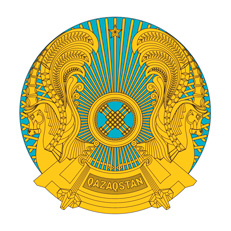 РЕСПУБЛИКАНСКОЕ ГОСУДАРСТВЕННОЕ УЧРЕЖДЕНИЕ«НАЦИОНАЛЬНЫЙ БАНКРЕСПУБЛИКИ КАЗАХСТАН»БАСҚАРМАСЫНЫҢ
ҚАУЛЫСЫ     2022 жылғы  28 ақпан Нұр-Сұлтан қаласыПОСТАНОВЛЕНИЕПРАВЛЕНИЯ№ 11город Нур-Султан   Төраға                                     Ғ. Пірматов 